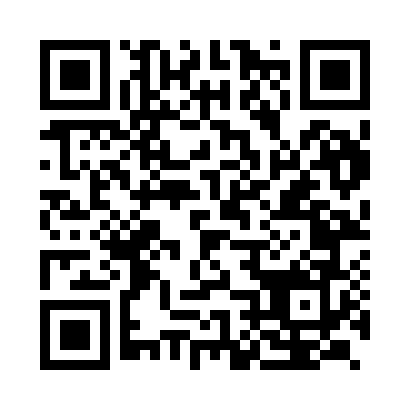 Prayer times for Kanij, IndiaWed 1 May 2024 - Fri 31 May 2024High Latitude Method: One Seventh RulePrayer Calculation Method: University of Islamic SciencesAsar Calculation Method: HanafiPrayer times provided by https://www.salahtimes.comDateDayFajrSunriseDhuhrAsrMaghribIsha1Wed4:466:0612:365:117:078:272Thu4:456:0612:365:117:078:273Fri4:456:0512:365:117:078:284Sat4:446:0412:365:117:088:295Sun4:436:0412:365:127:088:296Mon4:426:0312:365:127:098:307Tue4:416:0212:365:127:098:308Wed4:416:0212:365:127:108:319Thu4:406:0112:365:127:108:3210Fri4:396:0112:365:127:118:3211Sat4:386:0012:365:127:118:3312Sun4:386:0012:365:127:128:3413Mon4:375:5912:365:127:128:3414Tue4:365:5912:365:127:128:3515Wed4:365:5812:365:127:138:3616Thu4:355:5812:365:137:138:3617Fri4:355:5812:365:137:148:3718Sat4:345:5712:365:137:148:3819Sun4:335:5712:365:137:158:3820Mon4:335:5612:365:137:158:3921Tue4:325:5612:365:137:168:4022Wed4:325:5612:365:137:168:4023Thu4:315:5512:365:147:178:4124Fri4:315:5512:365:147:178:4125Sat4:315:5512:365:147:188:4226Sun4:305:5512:365:147:188:4327Mon4:305:5412:365:147:188:4328Tue4:295:5412:375:147:198:4429Wed4:295:5412:375:157:198:4430Thu4:295:5412:375:157:208:4531Fri4:285:5412:375:157:208:46